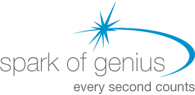 HeadteacherPlace of work:						Salary Scale:							£SCNT		      Hours of Work:						Full TimeLine managed by: 						DirectorsJob PurposeProvide strong leadership for teaching and learning within the school.Leadership:Take responsibility for leading teaching and learning in the schoolLead curriculum development within the schoolPromote professional, firm and fair relationships amongst all staff in the schoolEnsure that all improvements and developments are carried out under the agreed improvement plan frameworkAdvise the appropriate Directors about training needs of staff and where appropriate contribute to training/ professional development Advise the appropriate Directors on current national educational initiatives within the CfE frameworkTo lead on and develop the BGE and Senior Phase Curriculum.To ensure that procedures relating to the protection of vulnerable groups are adhered to at all times and that any incidents are reported to the appropriate directors as per the company’s policyManagementPlanning and communicationAlong with other management staff, ensure good communication across the organisation through regular appropriate meetings and other meansMonitor the quality of the curriculum and teaching, to ensure effective learning, including observing and supporting practiceensuring robust planning systems are in place , assessment procedures are fit for purpose and that reporting to parents/carers and partner agencies is informative and relevantAlong with the Inclusion Manager, take lead responsibility for the development and implementation of the school’s improvement plan.Contribute to the review and development of learning and teaching policiesAlong with the Inclusion Manager, supervise staff and identify training needs Communicate education training needs to the appropriate DirectorsSupport good communication across the organisation through regular appropriate meetings and other meansDeployment of resourcesSupport the Inclusion Manager to deploy staffing effectivelyProvide advice to the appropriate Directors in relation to staffing levels for the primary Provide advice to the appropriate Directors on pupil capacity in the primary schoolSupport the appropriate Directors to review and update job descriptions for education staffAdvise appropriate Directors about applicants for new posts and advise at interviewMonitor the spend and appropriateness of the school budget in relation to learning and teaching, and provide advice to the appropriate DirectorDelivery of care and educationEnsure that baseline profiling and the initial six week assessment for each new pupil is completed and reportedDemonstrate and model good teaching practice Support and challenge education staff to provide high quality education through: working effectively with children with significant additional support needs (ASN) and accessing suitable in-depth assessment as is necessaryensure that Coordinated Support Plans are adhered to and contribute to the review of said plan in conjunction with the Local Authority and other interested professionalsusing additional/alternative strategies for children with ASNthe use of enterprising approaches in the delivery of educationusing IT effectivelyidentifying suitable learning materialsimproving approaches to planning, including IEPs, and assessmentmonitoring and tracking progressensuring that literacy, numeracy and health and well being are the responsibility of all and are at the centre of all activities within the schoolusing effective approaches to homeworkWork with the Inclusion Manager to promote: health and well-beingopportunities for broad achievementpartnership with local authorities and all other agencies involved in the education, care and wellbeing of the childrenAlong with the appropriate Directors disseminate relevant new educational initiatives to staffEnsure programmes of study are suitably broad and challenging and are appropriate in meeting the needs of all pupils.Ensure timetables indicate good breadth and balance for all young peopleMonitor the quality of homeworkEnsure the length of the school week is in line with Statute 4, 2002Links with parents, carers and familiesSupport the Inclusion Manager to work effectively with parents and others particularly in relation to learning, the curriculum and transitionsWork with the appropriate Directors to support staff to write high quality IEPs and reports to parents and othersLinks with local and wider communitySupport the Inclusion Manager to access relevant support for young people from outside agencies Along with the Inclusion Manager, link with mainstream schools and other similar providers to improve practice or pursue re-integrationParticipate in national working groups in relation to the development of a specific subject area and teaching approachesImpact on young peopleSupport and promote high quality provision and practiceAlong with others, ensure children are motivated and supported on a daily basisSupport and promote effective monitoring and tracking of the progress of young people Contribution to overall outcomesAlong with others contribute to and monitor the implementation of the primary school improvement plan, particularly in relation to learning and teachingAlong with others ensure all relevant education legislation is adhered to Along with others and in liaison with the appropriate Director, track and monitor the organisation’s annual strategic outcomesOther Requirements:You must co-operate with the company in complying with the Health and Safety requirements and are therefore expected to follow Company policies, to acquaint yourself with the Fire, Health and Safety Procedures at your place of work and report any unsafe practices and conditionsThe post holder may be reasonably expected to undertake other duties commensurate with the level of responsibility that may be allocated from time to time.  It is the responsibility of the post holder to comply with Health and Safety and Equal Opportunities requirements at all times.Any other reasonable management instructionThe above job description forms part of your main terms and conditions of employment.  The Company reserves the right to vary duties and responsibilities at anytime.Essential CriteriaDesirable CriteriaMethod of Assessment          Education and QualificationsEducated to degree levelA PGC or PGDE in educationFully Registered with General Teaching Council ()Application form, certificate check and membership checkExperienceAt least 5  years previous experience as a classroom teacher Excellent knowledge and understanding of CfE framework and developmentWorking independently1. 3 years previous in a        promoted post2. Previous people management experienceApplication form, references and interviewSkills/Ability/ KnowledgeExcellent organisational skillsGood working knowledge of Microsoft packagesExcellent oral and written communication skillsExcellent persuasion and negotiation skillsFlexible approach to workConfident personality with a proactive attitudeAbility to use own initiative an discretionAbility to prioritise own workload and delegate to othersConfident in decision making under pressureStrong interpersonal skillsGood knowledge of the Children () ActKnowledge of the work of other agencies involved with children and young peopleUnderstanding the principles of safeguarding and child protection Knowledge and understanding of the GIRFEC PrinciplesPrevious experience dealing with Senior ManagersApplication form, references and interviewOther RequirementsFull Clean Driving LicenceLicence Check